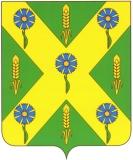 РОССИЙСКАЯ   ФЕДЕРАЦИЯ                                                          ОРЛОВСКАЯ   ОБЛАСТЬ                                               Новосильский районный Совет                              народных депутатов303500Орловская обл.г. Новосиль ул.К.Маркса 16                                                                                т.2-19-59Р Е Ш Е Н И Е  №  828О  Положении об отделекультуры и архивного делаадминистрации Новосильского района Орловской области     Принято районным Советом народных депутатов                             11 апреля 2019 года    В связи с изменениями в структуре администрации Новосильского района Орловской области и на основании п. 4 статьи 17 Устава Новосильского района Орловской области,  Новосильский районный Совет народных депутатов РЕШИЛ:    1. Утвердить Положение об отделе культуры и архивного дела администрации Новосильского района Орловской области (прилагается).   2. Признать утратившим силу Положение об отделе культуры администрации Новосильского района, утверждённое решением Новосильского районного Совета народных депутатов № 299 – РС от 11.06. 2009 года «О Положении об отделе культуры администрации района».   3. Настоящее решение вступает в силу с 1 мая 2019 года.      Председатель Новосильского                                Глава Новосильского района	районного Совета народных депутатов                _____________А. И. Шалимов	 _______________К. В. Лазарев                             «___»___________2019 года    «___»_____________2019 года	